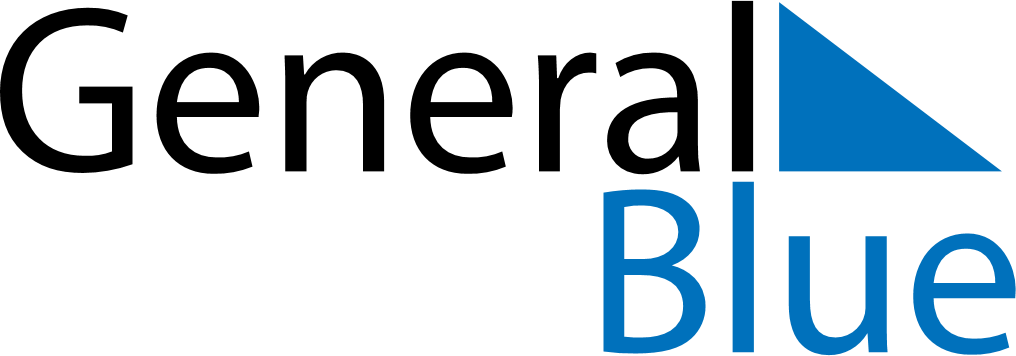 2018201820182018201820182018AlbaniaAlbaniaAlbaniaAlbaniaAlbaniaAlbaniaAlbaniaJanuaryJanuaryJanuaryJanuaryJanuaryJanuaryJanuaryFebruaryFebruaryFebruaryFebruaryFebruaryFebruaryFebruaryMarchMarchMarchMarchMarchMarchMarchSMTWTFSSMTWTFSSMTWTFS123456123123789101112134567891045678910141516171819201112131415161711121314151617212223242526271819202122232418192021222324282930312526272825262728293031AprilAprilAprilAprilAprilAprilAprilMayMayMayMayMayMayMayJuneJuneJuneJuneJuneJuneJuneSMTWTFSSMTWTFSSMTWTFS12345671234512891011121314678910111234567891516171819202113141516171819101112131415162223242526272820212223242526171819202122232930272829303124252627282930JulyJulyJulyJulyJulyJulyJulyAugustAugustAugustAugustAugustAugustAugustSeptemberSeptemberSeptemberSeptemberSeptemberSeptemberSeptemberSMTWTFSSMTWTFSSMTWTFS1234567123418910111213145678910112345678151617181920211213141516171891011121314152223242526272819202122232425161718192021222930312627282930312324252627282930OctoberOctoberOctoberOctoberOctoberOctoberOctoberNovemberNovemberNovemberNovemberNovemberNovemberNovemberDecemberDecemberDecemberDecemberDecemberDecemberDecemberSMTWTFSSMTWTFSSMTWTFS12345612317891011121345678910234567814151617181920111213141516179101112131415212223242526271819202122232416171819202122282930312526272829302324252627282930312018 Holidays for Albania2018 Holidays for Albania2018 Holidays for AlbaniaJan 1	New Year’s DayJan 2	New Year HolidayMar 2	League of Lezhë dayMar 7	Teacher’s DayMar 8	Mother’s DayMar 14	Summer DayMar 22	Sultan Nevruz’s DayApr 1	Catholic Easter, April Fools’ DayApr 2	Catholic EasterApr 8	Orthodox EasterApr 9	Orthodox EasterMay 1	Labour DayJun 1	Children’s DayJun 15	End of Ramadan (Eid al-Fitr)Aug 21	Feast of the Sacrifice (Eid al-Adha)Oct 19	Mother Teresa DayNov 22	Alphabet DayNov 28	Independence DayNov 29	Liberation DayDec 8	Youth DayDec 24	Christmas EveDec 25	Christmas Day